РА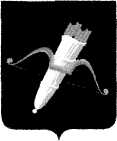 РОССИЙСКАЯ ФЕДЕРАЦИЯАДМИНИСТРАЦИЯ ГОРОДА АЧИНСКА КРАСНОЯРСКОГО КРАЯП О С Т А Н О В Л Е Н И Е27.02.2023                                           г. Ачинск                                              050-пО внесении изменений в постановлениеадминистрации города Ачинскаот 23.10.2015 № 349-пВ целях укрепления общественного порядка и общественной безопасности в городе Ачинске, более эффективного  использования средств бюджета города Ачинска,  руководствуясь статьей 179 Бюджетного кодекса Российской Федерации, Федеральным законом от 06.10.2003 № 131-ФЗ «Об общих принципах организации местного самоуправления в Российской Федерации», статьями 36, 40, 55, 57 Устава города Ачинска, Решением Ачинского городского Совета депутатов  от 09.12.2022 № 32-193р «О бюджете города на 2023 год и плановый период 2024 - 2025 годов»,  Решением Ачинского городского Совета депутатов от 09.12.2022 № 32-194р «О внесении изменений в Решение Ачинского городского Совета депутатов от 10.12.2021 № 19-109р «О бюджете города на 2022 год и плановый период 2023 - 2024 годов», постановлением администрации города Ачинска от 02.09.2013 № 299-п «Об утверждении Порядка принятия решений о разработке муниципальных программ города Ачинска, их формировании и реализации», распоряжением администрации города Ачинска от 12.12.2014 № 4639-р «Об утверждении перечня муниципальных программ города Ачинска»,ПОСТАНОВЛЯЮ:1. Внести изменения в приложение к постановлению администрации города Ачинска от 23.10.2015 № 349-п «Об утверждении муниципальной программы города Ачинска «Профилактика правонарушений, укрепление общественного порядка и общественной безопасности в городе Ачинске» (в редакции от 12.11.2015 № 387-п, от  05.05.2016 № 149-п, от 20.09.2016 № 322-п, от 19.10.2016 № 354-п, от 05.12.2016 № 427-п, от 06.10.2017 № 292-п, от 15.05.2018 № 142-п, от 09.10.2018 № 350-п, от 20.12.2018 № 464-п, от 04.04.2019 № 118-п, от 21.06.2019 № 217-п, от 28.08.2019 № 335-п, от 26.09.2019 № 385-п, от 30.09.2019 № 398-п, от 09.10.2019 № 412-п, от 23.03.2020 № 081-п, от 24.07.2020 № 190-п, от 02.10.2020 № 240-п, от 07.04.2021 № 082-п, от 13.08.2021 № 239-п, от 11.10.2021 № 282-п, от 24.01.2022 № 025-п, от 01.03.2022 № 064-п, от 18.03.2022 № 075-п, от 11.04.2022 № 106-п, от 12.09.2022 № 281-п, 26.09.2022 № 298-п, от 07.11.2022 № 369-п от 28.11.2022 № 423-п) следующие изменения:1.1. Паспорт муниципальной программы изложить в новой редакции: Муниципальная программа города Ачинска «Профилактика правонарушений, укрепление общественного порядка и общественной безопасности в городе Ачинске»1. Паспортмуниципальной программы1.2. Внести изменения в Приложение № 1 к муниципальной программе города Ачинска «Профилактика правонарушений, укрепление общественного порядка и общественной безопасности в городе Ачинске», изложив его в новой редакции согласно приложению № 1.1.3. Внести изменения в Приложение №2 к муниципальной программе города Ачинска «Профилактика правонарушений, укрепление общественного порядка и общественной безопасности в городе Ачинске», изложив его в новой редакции согласно приложению № 2.1.4. Внести изменения в паспорт  Приложения № 3 к муниципальной программе города Ачинска «Профилактика правонарушений, укрепление общественного порядка и общественной безопасности в городе Ачинске» изложив  строку  «Информация по ресурсному обеспечению подпрограммы, в том числе по годам реализации подпрограммы» в новой редакции:1.5. Внести изменения в Приложение № 2 к подпрограмме «Профилактика правонарушений на территории города Ачинска», реализуемой в рамках муниципальной программы города Ачинска «Профилактика правонарушений, укрепление общественного порядка и общественной безопасности в городе Ачинске», изложив его в новой редакции согласно приложению №3.1.6. Внести изменения в паспорт Приложения № 4 к муниципальной программе города Ачинска «Профилактика правонарушений, укрепление общественного порядка и общественной безопасности в городе Ачинске» в следующей редакции:Подпрограмма 2«Профилактика наркомании, алкоголизма и пьянствав городе Ачинске»1. Паспорт подпрограммы1.7. Внести изменения в  Приложение № 4 к муниципальной программе города Ачинска «Профилактика правонарушений, укрепление общественного порядка и общественной безопасности в городе Ачинске» изложив  раздел 3. «Механизм реализации подпрограммы» в следующей редакции:3. Механизм реализации подпрограммыРеализация подпрограммы осуществляется в соответствии с законодательством Российской Федерации, нормативными правовыми актами Красноярского края и города Ачинска.Реализация мероприятий подпрограммы осуществляется структурными подразделениями администрации города  Ачинска  в соответствии с перечнем мероприятий подпрограммы (приложение к настоящей Программе). Организацию исполнения процесса реализации подпрограммы осуществляют  правовое  управление  администрации  города Ачинска совместно с соисполнителями подпрограммы, а именно: управлением делами, отделом  по обеспечению деятельности КДН, защите их прав и работе с детьми администрации города Ачинска, отделом бухгалтерского учета и контроля администрации города Ачинска,  отделом  по физической культуре и спорту,  отдел  молодежной политики администрации города Ачинска,  управлением  образования администрации города Ачинска. Комиссия по делам несовершеннолетних и защите их прав при администрации города Ачинска осуществляет взаимодействие с субъектами профилактики города Ачинска и осуществляет участие в мероприятиях профилактической направленности, связанных с участием в них несовершеннолетних лиц, а также проведением обучающих семинаров.Источниками финансирования мероприятий  являются средства  бюджета города Ачинска, а также субсидии за счет средств краевого бюджета.Главным распорядителем бюджетных средств мероприятий подпрограммы является администрация города Ачинска. Реализация мероприятий подпрограммы осуществляется посредством заключения договоров на поставки товаров, выполнение работ, оказание услуг для муниципальных нужд в соответствии с действующим законодательством Российской Федерации, а также переданными государственными  полномочиями.Финансирование мероприятий подпрограммы осуществляется на основании муниципальных контрактов, заключенных в соответствии с Федеральным законом от 05.04.2013 № 44-ФЗ «О контрактной системе в сфере закупок товаров, работ, услуг для обеспечения государственных и муниципальных нужд».Денежные средства гражданам за содействие полиции в охране общественного порядка и борьбе с преступностью (пункт 2.1, 2.2 мероприятий подпрограммы) выплачиваются в порядке и размере, определенных постановлением администрации города Ачинска от 02.02.2015 № 020-п «О реализации полномочий городского округа по оказанию поддержки гражданам и их объединениям, участвующим в охране общественного порядка, созданию условий для деятельности народных дружин».Место проведения мероприятия подпрограммы определяется согласно поданных заявок субъектов профилактики (соисполнителей подпрограммы) для проведения конкретного мероприятия.Исполнители мероприятий несут ответственность за их качественное и своевременное исполнение в соответствии с действующим законодательством, муниципальными правовыми актами органов местного самоуправления муниципального образования город Ачинск.Финансирование  организации и осуществления мероприятий по оказанию помощи лицам, находящимся в состоянии алкогольного опьянения, наркоточеского или иного токсического опьянения (пункт 2.3 мероприятий подпрограммы) осуществляется в рамках реализации переданных государственных полномочий, в части доведенных субвенций до муниципального образования город Ачинск из средств краевого бюджета в 2023 году, в порядке определенном законодательством.Целью исполнения мероприятия 2.3 подпрограммы, в рамках муниципальной программы является обеспечение естественного вытрезвления лиц, находящихся в алкогольном, наркотическом или ином токсическом опьянении. Организация работы 10 коек на территории города Ачинска для приема и вытрезвления вышеуказанных лиц. Получателями услуг по мероприятиям подпрограммы являются граждане, проживающие на территории города Ачинска участвующие в охране общественного порядка, в том числе несовершеннолетние лица,  состоящие на профилактическом учете в правоохранительных органах, учащиеся   образовательных учреждений  города (ссузов, вузов), семьи, совершеннолетние граждане, находящиеся в социально опасном положении, а также лица, находящиеся в алкогольном, наркотическом или ином токсическом опьянении.Город Ачинск является территорией для реализации мероприятий подпрограммы.Контроль за эффективным и целевым использованием средств бюджета города Ачинска осуществляет правовое управление администрации города Ачинска.1.8. Внести изменения в Приложение № 4 к муниципальной программе города Ачинска «Профилактика правонарушений, укрепление общественного порядка и общественной безопасности в городе Ачинске» изложив  раздел 4. «Управление подпрограммой и контроль за исполнением подпрограммы»   в следующей редакции:4. Управление подпрограммой и контрольза исполнением подпрограммыУправление в процессе реализации подпрограммы:осуществляет общее руководство и контроль соблюдения условий использования бюджетных средств, предоставляемых по настоящей подпрограмме;осуществляет меры по полному и качественному выполнению мероприятий подпрограммы.Управление подпрограммой осуществляется путем:обеспечения эффективного и целевого использования финансовых средств, контроля качества проводимых мероприятий и выполнения сроков их реализации;ежегодной корректировкой затрат по подпрограммным мероприятиям;регулярного мониторинга ситуации и анализа эффективности проводимой работы.Соисполнители муниципальной программы (управление делами администрации города Ачинска, управление экономического развития и планирования администрации города Ачинска, отдел по обеспечению деятельности КДН, защите их прав и работе с детьми администрации города Ачинска, отдел бухгалтерского учета и контроля администрации города Ачинска, управление образования администрации города Ачинска, отдел по физической культуре и спорту, отдел молодежной политики администрации города Ачинска)  предоставляют ответственному исполнителю муниципальной программы отчет о реализации подпрограммы за 1,2,3 кварталы в срок не позднее 10 числа месяца, следующего за отчетным кварталом, по формам согласно приложениям №8-10, годовой отчет в срок до 15 февраля года, следующего за отчетным, по формам согласно приложениям №13-15 к порядку принятия решений о разработке муниципальных программ города Ачинска, их формировании и реализации, утвержденному постановлением администрации города Ачинска от 02.09.2013 №299-п «Об утверждении порядка принятия решений о разработке муниципальных программ города Ачинска, их формирования и реализации» для обобщения и передачи сводного отчета о реализации муниципальной программы в финансовое управление администрации города Ачинска и управление экономического развития и планирования администрации города Ачинска.1.9. Внести изменения в Приложение № 2 к подпрограмме «Профилактика наркомании, алкоголизма и пьянства в городе Ачинске», реализуемой в рамках муниципальной программы города Ачинска «Профилактика правонарушений, укрепление общественного порядка и общественной безопасности в городе Ачинске», изложив его в новой редакции, согласно приложению № 4. 2. Внести изменения в пункт 2 постановления  администрации города Ачинска от 23.10.2015 № 349-п «Об утверждении муниципальной программы города Ачинска «Профилактика правонарушений, укрепление общественного порядка и общественной безопасности в городе Ачинске»» изложив его в новой редакции:«Контроль исполнения постановления возложить на  заместителя Главы города Ачинска по общественно-политическим вопросам  С.А. Сетова.».3. Контроль исполнения постановления возложить на  заместителя Главы города Ачинска по общественно-политическим вопросам  С.А. Сетова.4. Опубликовать постановление в уполномоченном печатном средстве массовой информации и на официальном сайте органов местного самоуправления города Ачинска в информационно-телекоммуникационной сети Интернет.5. Постановление вступает в силу в день, следующий за днем его официального опубликования.Глава города Ачинска                                                             И.П. ТитенковПриложение № 1Приложение № 1к муниципальной программегорода Ачинска«Профилактика правонарушений,укрепление общественногопорядка и общественнойбезопасности в городе Ачинске»Информацияо ресурсном обеспечении муниципальной программы городаАчинска за счет средств бюджета города, в том числесредств, поступивших из бюджетов других уровнейбюджетной системы РФ(тыс. рублей)Приложение № 2Приложение №2к муниципальной программегорода Ачинска«Профилактика правонарушений,укрепление общественногопорядка и общественнойбезопасности в городе Ачинске»Информацияоб источниках финансирования подпрограмм, отдельныхмероприятий муниципальной программы города Ачинска(средства бюджета города, в том числе средства, поступившиеиз бюджетов других уровней бюджетной системы РФ)(тыс. рублей)Приложение № 3Приложение № 2к подпрограмме«Профилактика правонарушенийна территории города Ачинска»,реализуемой в рамкахмуниципальной программыгорода Ачинска«Профилактика правонарушений,укрепление общественного порядкаи общественной безопасностив городе Ачинске»Переченьмероприятий подпрограммыПриложение № 4Приложение № 2к подпрограмме«Профилактика наркомании,алкоголизма и пьянствав городе Ачинске»,реализуемой в рамкахмуниципальной программыгорода Ачинска«Профилактика правонарушений,укрепление общественного порядкаи общественной безопасностив городе Ачинске»Переченьмероприятий подпрограммыНаименование муниципальной программы города Ачинска«Профилактика правонарушений, укрепление общественного порядка и общественной безопасности в городе Ачинске» (далее - муниципальная программа)Основания для разработки муниципальной программы города АчинскаСтатья 179 Бюджетного кодекса Российской Федерации, постановление администрации города Ачинска от 02.09.2013 № 299-п «Об утверждении Порядка принятия решений о разработке муниципальных программ города Ачинска, их формировании и реализации», распоряжение администрации города  Ачинска от 12.12.2014 № 4639-р «Об утверждении перечня муниципальных программ города Ачинска»Ответственный исполнитель муниципальной программы города АчинскаАдминистрация города Ачинска (правовое управление)Соисполнители муниципальной программы города АчинскаАдминистрация города Ачинска (управление делами, управление экономического развития и планирования, отдел бухгалтерского учета и контроля, отдел по обеспечению деятельности КДН, защите их прав и работе с детьми, отдел  молодежной политики, отдел по физической культуре и спорту), управление образования администрации города АчинскаПеречень подпрограмм и отдельных мероприятий муниципальной программы города Ачинска1. «Профилактика правонарушений на территории города Ачинска»;2. «Профилактика наркомании, алкоголизма и пьянства в городе Ачинске»Цель муниципальной программы города АчинскаПовышение эффективности профилактики правонарушений и преступлений, охраны общественного порядка и обеспечения общественной безопасностиЗадача муниципальной программы города АчинскаСоздание условий по снижению уровня правонарушений, совершаемых на территории города Ачинска, обеспечение безопасности гражданЭтапы и сроки реализации муниципальной программы города Ачинска2016 - 2030 годыПеречень целевых показателей и показателей результативности муниципальной программы с расшифровкой плановых значений по годам ее реализации, значения целевых показателей на долгосрочный период1. Сокращение доли (удельного веса) несовершеннолетних лиц, участвующих в совершении преступлений и правонарушений, от общего количества несовершеннолетних лиц;2. Сокращение количества семей, находящихся в социально опасном положенииИнформация по ресурсному обеспечению программы, в том числе в разбивке по источникам финансирования по годам реализации программыОбщий объем бюджетных ассигнований на реализацию муниципальной программы составляет 30 643,6 тыс. рублей, в том числе по годам:2016 год - 3030,6 тыс. рублей;2017 год - 1507,2 тыс. рублей;2018 год - 1999,6 тыс. рублей;2019 год - 1931,4 тыс. рублей;2020 год - 1949,6 тыс. рублей;2021 год - 1949,9 тыс. рублей;2022 год – 1290,4 тыс. рублей;2023 год – 13562,7 тыс. рублей;2024 год – 1711,1 тыс. рублей;2025 год -  1711,1 тыс. рублей;из них за счет средств местного бюджета – 30 643,6  тыс. рублей, в том числе:2016 год - 3030,6 тыс. рублей;2017 год - 1507,2 тыс. рублей;2018 год - 1999,6 тыс. рублей;2019 год - 1931,4 тыс. рублей;2020 год - 1949,6 тыс. рублей;2021 год – 1949,9 тыс. рублей;2022 год – 1290,4 тыс. рублей;2023 год – 13562,7 тыс. рублей;2024 год – 1711,1 тыс. рублей;2025 год -  1711,1 тыс. рублей.Информация по ресурсному обеспечению подпрограммы, в том числе по годам реализации подпрограммыОбщий объем финансирования составляет 2731,7 тыс. рублей, в том числе по годам:2016 год - 738,4 тыс. рублей;2017 год - 98,2 тыс. рублей;2018 год - 624,3 тыс. рублей;2019 год - 147,6 тыс. рублей;2020 год - 147,6 тыс. рублей;2021 год - 147,6 тыс. рублей;2022 год – 251,1 тыс. рублей;2023 год – 192,3 тыс. рублей;2024 год – 192,3 тыс. рублей;2025 год – 192,3 тыс. рублей.из них за счет средств местного бюджета – 2731,7 тыс. рублей, в том числе:2016 год - 738,4 тыс. рублей;2017 год - 98,2 тыс. рублей;2018 год - 624,3 тыс. рублей;2019 год - 147,6 тыс. рублей;2020 год - 147,6 тыс. рублей;2021 год - 147,6 тыс. рублей;2022 год – 251,1 тыс. рублей2023 год – 192,3 тыс. рублей;2024 год – 192,3 тыс. рублей;2025 год – 192,3 тыс. рублей.Наименование подпрограммы«Профилактика наркомании, алкоголизма и пьянства в городе Ачинске» (далее - подпрограмма)Наименование муниципальной программы, в рамках которой реализуется подпрограмма«Профилактика правонарушений, укрепление общественного порядка и общественной безопасности в городе Ачинске»Структурное подразделение администрации города Ачинска и (или) иной главный распорядитель бюджетных средств, определенный в муниципальной программе соисполнителем программы, реализующим настоящую подпрограмму (далее - исполнитель подпрограммы)Правовое управление администрации города Ачинска, управление делами, управление экономического развития и планирования администрации города Ачинска, отдел по обеспечению деятельности КДН, защите их прав и работе с детьми администрации города Ачинска, отдел бухгалтерского учета и контроля администрации города Ачинска, управление образования администрации города Ачинска, отдел  по физической культуре и спорту,  отдел  молодежной политики Цель и задача подпрограммыЦель: повышение эффективности работы системы профилактики в области распространения наркомании и алкоголизма в городе.Задача: формирование в обществе негативного отношения к незаконному потреблению алкоголя, наркотических средств, снижение масштабов распространения наркотических средствОжидаемые результаты от реализации подпрограммы с указанием динамики изменения показателей результативности, отражающих социально-экономическую эффективность реализации программыПриложение № 1 к подпрограмме «Профилактика наркомании, алкоголизма и пьянства в городе Ачинске»Сроки реализации подпрограммы2016 - 2030 годыИнформация по ресурсному обеспечению подпрограммы, в том числе по годам реализации подпрограммыОбщий объем финансирования составляет  27 911,9  тыс. рублей, в том числе по годам:2016 год - 2292,2 тыс. рублей;2017 год - 1409,0 тыс. рублей;2018 год - 1375,3 тыс. рублей;2019 год - 1783,8 тыс. рублей;2020 год - 1802,0 тыс. рублей;2021 год - 1802,3 тыс. рублей;2022 год – 1039,3 тыс. рублей;2023 год – 13 370,4 тыс. рублей;2024 год – 1518,8 тыс. рублей;2025 год – 1518,8 тыс. рублей.из них за счет средств местного бюджета – 27 911,9 тыс. рублей, в том числе по годам:2016 год - 2292,2 тыс. рублей;2017 год - 1409,0 тыс. рублей;2018 год - 1375,3 тыс. рублей;2019 год - 1783,8 тыс. рублей;2020 год - 1802,0 тыс. рублей;2021 год - 1802,3 тыс. рублей;2022 год – 1039,3 тыс. рублей;2023 год – 13 370,4 тыс. рублей;2024 год –1518,8 тыс. рублей;2025 год –1518,8 тыс. рублей.N п/пСтатус (муниципальная программа, подпрограмма)Наименование муниципальной программы, подпрограммыНаименование ГРБСКод бюджетной классификацииКод бюджетной классификацииКод бюджетной классификацииКод бюджетной классификации2023 год2024 год2025годИтого на текущий год и плановый периодN п/пСтатус (муниципальная программа, подпрограмма)Наименование муниципальной программы, подпрограммыНаименование ГРБСГРБСРз ПрЦСРВРпланпланпланИтого на текущий год и плановый период1234567891011121Муниципальная программа«Профилактика правонарушений, укрепление общественного порядка и общественной безопасности в городе Ачинске»всего расходные обязательства по программеХХХХ13562,7  1711,1 1711,1 16 984,91Муниципальная программа«Профилактика правонарушений, укрепление общественного порядка и общественной безопасности в городе Ачинске»в том числе по ГРБС:ХХХХ1Муниципальная программа«Профилактика правонарушений, укрепление общественного порядка и общественной безопасности в городе Ачинске»администрация города Ачинска730ХХХ13562,7  1711,1 1711,1 16 984,92Подпрограмма 1«Профилактика правонарушений на территории города Ачинска»всего расходные обязательства по подпрограммеХХХХ192,3192,3192,3576,92Подпрограмма 1«Профилактика правонарушений на территории города Ачинска»в том числе по ГРБС:ХХХХ  Х   Х  Х  Х2Подпрограмма 1«Профилактика правонарушений на территории города Ачинска»администрация города Ачинска730ХХХ192,3192,3192,3576,93Подпрограмма 2«Профилактика наркомании, алкоголизма и пьянства в городе Ачинске»всего расходные обязательства по подпрограммеХХХХ13370,41518,81518,816408,03Подпрограмма 2«Профилактика наркомании, алкоголизма и пьянства в городе Ачинске»в том числе по ГРБС:ХХХХ3Подпрограмма 2«Профилактика наркомании, алкоголизма и пьянства в городе Ачинске»администрация города Ачинска730ХХХ13370,41518,81518,816408,0№ п/пСтатус (муниципальная программа, подпрограмма)Наименование муниципальной программы, подпрограммы муниципальной программы, отдельного мероприятияУровень бюджетной системы/источники финансирования2023 год2024 год2025годИтого на текущий год и плановый период№ п/пСтатус (муниципальная программа, подпрограмма)Наименование муниципальной программы, подпрограммы муниципальной программы, отдельного мероприятияУровень бюджетной системы/источники финансированияпланпланпланИтого на текущий год и плановый период12345678  1Муниципальная программа«Профилактика правонарушений, укрепление общественного порядка и общественной безопасности в городе Ачинске»Всего13 562,7  1711,1 1711,1 16 984,9  1Муниципальная программа«Профилактика правонарушений, укрепление общественного порядка и общественной безопасности в городе Ачинске»в том числе:  1Муниципальная программа«Профилактика правонарушений, укрепление общественного порядка и общественной безопасности в городе Ачинске»федеральный бюджет-   ---  1Муниципальная программа«Профилактика правонарушений, укрепление общественного порядка и общественной безопасности в городе Ачинске»краевой бюджет11 851,6   --11 851,6  1Муниципальная программа«Профилактика правонарушений, укрепление общественного порядка и общественной безопасности в городе Ачинске»внебюджетные источники-   ---  1Муниципальная программа«Профилактика правонарушений, укрепление общественного порядка и общественной безопасности в городе Ачинске»бюджет города1711,1 1711,1 1711,1 5133,3  1Муниципальная программа«Профилактика правонарушений, укрепление общественного порядка и общественной безопасности в городе Ачинске»юридические лица-   ---2Подпрограмма 1«Профилактика правонарушений на территории города Ачинска»Всего192,3192,3192,3576,92Подпрограмма 1«Профилактика правонарушений на территории города Ачинска»в том числе:2Подпрограмма 1«Профилактика правонарушений на территории города Ачинска»федеральный бюджет-  ---2Подпрограмма 1«Профилактика правонарушений на территории города Ачинска»краевой бюджет-  ---2Подпрограмма 1«Профилактика правонарушений на территории города Ачинска»внебюджетные источники-  ---2Подпрограмма 1«Профилактика правонарушений на территории города Ачинска»бюджет города192,3192,3192,3576,92Подпрограмма 1«Профилактика правонарушений на территории города Ачинска»юридические лица  -  - --3Мероприятие 1.1Организация размещения сведений об операциях и мероприятиях, проведенных с целью профилактики правонарушенийВсего38,238,238,2114,63Мероприятие 1.1Организация размещения сведений об операциях и мероприятиях, проведенных с целью профилактики правонарушенийв том числе:3Мероприятие 1.1Организация размещения сведений об операциях и мероприятиях, проведенных с целью профилактики правонарушенийфедеральный бюджет  -  - --3Мероприятие 1.1Организация размещения сведений об операциях и мероприятиях, проведенных с целью профилактики правонарушенийкраевой бюджет  -  - --3Мероприятие 1.1Организация размещения сведений об операциях и мероприятиях, проведенных с целью профилактики правонарушенийвнебюджетные источники  -  - --3Мероприятие 1.1Организация размещения сведений об операциях и мероприятиях, проведенных с целью профилактики правонарушенийбюджет города38,238,238,2114,63Мероприятие 1.1Организация размещения сведений об операциях и мероприятиях, проведенных с целью профилактики правонарушенийюридические лица  -  - --4Мероприятие 1.2Проведение мероприятий с участием несовершеннолетних, состоящих на учете в правоохранительных органахВсего60,060,060,0180,04Мероприятие 1.2Проведение мероприятий с участием несовершеннолетних, состоящих на учете в правоохранительных органахв том числе:4Мероприятие 1.2Проведение мероприятий с участием несовершеннолетних, состоящих на учете в правоохранительных органахфедеральный бюджет  -  - --4Мероприятие 1.2Проведение мероприятий с участием несовершеннолетних, состоящих на учете в правоохранительных органахкраевой бюджет  -  - --4Мероприятие 1.2Проведение мероприятий с участием несовершеннолетних, состоящих на учете в правоохранительных органахвнебюджетные источники  -  - --4Мероприятие 1.2Проведение мероприятий с участием несовершеннолетних, состоящих на учете в правоохранительных органахбюджет города60,060,060,0180,04Мероприятие 1.2Проведение мероприятий с участием несовершеннолетних, состоящих на учете в правоохранительных органахюридические лица  -  - --5Мероприятие 1.3Проведение мероприятий по содействию развития движения юных помощников полиции, секций и кружков по изучению уголовного и административного законодательства, Правил дорожного движенияВсего19,419,419,458,25Мероприятие 1.3Проведение мероприятий по содействию развития движения юных помощников полиции, секций и кружков по изучению уголовного и административного законодательства, Правил дорожного движенияв том числе:5Мероприятие 1.3Проведение мероприятий по содействию развития движения юных помощников полиции, секций и кружков по изучению уголовного и административного законодательства, Правил дорожного движенияфедеральный бюджет  -  - --5Мероприятие 1.3Проведение мероприятий по содействию развития движения юных помощников полиции, секций и кружков по изучению уголовного и административного законодательства, Правил дорожного движениякраевой бюджет  -  - --5Мероприятие 1.3Проведение мероприятий по содействию развития движения юных помощников полиции, секций и кружков по изучению уголовного и административного законодательства, Правил дорожного движениявнебюджетные источники  -  - --5Мероприятие 1.3Проведение мероприятий по содействию развития движения юных помощников полиции, секций и кружков по изучению уголовного и административного законодательства, Правил дорожного движениябюджет города19,419,419,458,25Мероприятие 1.3Проведение мероприятий по содействию развития движения юных помощников полиции, секций и кружков по изучению уголовного и административного законодательства, Правил дорожного движенияюридические лица  -  - --6Мероприятие 1.4Организация выпуска печатной продукции антитеррористической направленностиВсего30,030,030,090,06Мероприятие 1.4Организация выпуска печатной продукции антитеррористической направленностив том числе:6Мероприятие 1.4Организация выпуска печатной продукции антитеррористической направленностифедеральный бюджет  -  - --6Мероприятие 1.4Организация выпуска печатной продукции антитеррористической направленностикраевой бюджет  -  - --6Мероприятие 1.4Организация выпуска печатной продукции антитеррористической направленностивнебюджетные источники  -  - --6Мероприятие 1.4Организация выпуска печатной продукции антитеррористической направленностибюджет города30,030,030,090,06Мероприятие 1.4Организация выпуска печатной продукции антитеррористической направленностиюридические лица  -  - --7Мероприятие 1.5Организация и проведение обучающих тренинг-семинаровВсего44,744,744,7134,17Мероприятие 1.5Организация и проведение обучающих тренинг-семинаровв том числе:7Мероприятие 1.5Организация и проведение обучающих тренинг-семинаровфедеральный бюджет  -  - --7Мероприятие 1.5Организация и проведение обучающих тренинг-семинаровкраевой бюджет  -  - --7Мероприятие 1.5Организация и проведение обучающих тренинг-семинароввнебюджетные источники  -  - --7Мероприятие 1.5Организация и проведение обучающих тренинг-семинаровбюджет города44,744,744,7134,17Мероприятие 1.5Организация и проведение обучающих тренинг-семинаровюридические лица  -  - --8Подпрограмма 2«Профилактика наркомании, алкоголизма и пьянства в городе Ачинске»Всего13370,41518,81518,816408,08Подпрограмма 2«Профилактика наркомании, алкоголизма и пьянства в городе Ачинске»в том числе:8Подпрограмма 2«Профилактика наркомании, алкоголизма и пьянства в городе Ачинске»федеральный бюджет  -  - --8Подпрограмма 2«Профилактика наркомании, алкоголизма и пьянства в городе Ачинске»краевой бюджет 11 851,6  - -11 851,68Подпрограмма 2«Профилактика наркомании, алкоголизма и пьянства в городе Ачинске»внебюджетные источники  -  - --8Подпрограмма 2«Профилактика наркомании, алкоголизма и пьянства в городе Ачинске»бюджет города1518,81518,81518,84556,48Подпрограмма 2«Профилактика наркомании, алкоголизма и пьянства в городе Ачинске»юридические лица  -  - --9Мероприятие 2.1Субсидии общественной организации, участвующей в охране общественного порядка, на материально-техническое обеспечение деятельностиВсего153,8153,8153,8461,49Мероприятие 2.1Субсидии общественной организации, участвующей в охране общественного порядка, на материально-техническое обеспечение деятельностив том числе:9Мероприятие 2.1Субсидии общественной организации, участвующей в охране общественного порядка, на материально-техническое обеспечение деятельностифедеральный бюджет  -  - --9Мероприятие 2.1Субсидии общественной организации, участвующей в охране общественного порядка, на материально-техническое обеспечение деятельностикраевой бюджет  -  - --9Мероприятие 2.1Субсидии общественной организации, участвующей в охране общественного порядка, на материально-техническое обеспечение деятельностивнебюджетные источники  -  - --9Мероприятие 2.1Субсидии общественной организации, участвующей в охране общественного порядка, на материально-техническое обеспечение деятельностибюджет города153,8153,8153,8461,49Мероприятие 2.1Субсидии общественной организации, участвующей в охране общественного порядка, на материально-техническое обеспечение деятельностиюридические лица  -  - --10Мероприятие 2.2Материальное стимулирование деятельности народных дружинниковВсего1365,01365,01365,04 095,010Мероприятие 2.2Материальное стимулирование деятельности народных дружинниковв том числе:10Мероприятие 2.2Материальное стимулирование деятельности народных дружинниковфедеральный бюджет  -  - --10Мероприятие 2.2Материальное стимулирование деятельности народных дружинниковкраевой бюджет  -  - --10Мероприятие 2.2Материальное стимулирование деятельности народных дружинниковвнебюджетные источники  -  - --10Мероприятие 2.2Материальное стимулирование деятельности народных дружинниковбюджет города1365,01365,01365,04 095,010Мероприятие 2.2Материальное стимулирование деятельности народных дружинниковюридические лица  -  - --11Мероприятие 2.3Организация и осуществление мероприятий по оказанию помощи лицам, находящимся в состоянии алкогольного, наркотического или иного токсического опьяненияВсего11 851,6--11 851,611Мероприятие 2.3Организация и осуществление мероприятий по оказанию помощи лицам, находящимся в состоянии алкогольного, наркотического или иного токсического опьяненияв том числе:11Мероприятие 2.3Организация и осуществление мероприятий по оказанию помощи лицам, находящимся в состоянии алкогольного, наркотического или иного токсического опьяненияфедеральный бюджет  -  - --11Мероприятие 2.3Организация и осуществление мероприятий по оказанию помощи лицам, находящимся в состоянии алкогольного, наркотического или иного токсического опьянениякраевой бюджет11 851,6--11 851,611Мероприятие 2.3Организация и осуществление мероприятий по оказанию помощи лицам, находящимся в состоянии алкогольного, наркотического или иного токсического опьянениявнебюджетные источники  -  - --11Мероприятие 2.3Организация и осуществление мероприятий по оказанию помощи лицам, находящимся в состоянии алкогольного, наркотического или иного токсического опьянениябюджет города----11Мероприятие 2.3Организация и осуществление мероприятий по оказанию помощи лицам, находящимся в состоянии алкогольного, наркотического или иного токсического опьяненияюридические лица  -  - --№ п/пЦель, задачи, мероприятия подпрограммыГРБСКод бюджетной классификацииКод бюджетной классификацииКод бюджетной классификацииКод бюджетной классификацииРасходы по годам реализации подпрограммы (тыс. руб.)Расходы по годам реализации подпрограммы (тыс. руб.)Расходы по годам реализации подпрограммы (тыс. руб.)Расходы по годам реализации подпрограммы (тыс. руб.)Ожидаемый непосредственный результат (краткое описание) от реализации подпрограммного мероприятия (в том числе в натуральном выраженииЦель, задачи, мероприятия подпрограммыГРБСГРБСРзПрЦСРВР2023 год2024 год2025годитого на период текущего года и плановый периодОжидаемый непосредственный результат (краткое описание) от реализации подпрограммного мероприятия (в том числе в натуральном выражении123456789101112Муниципальная программа «Профилактика правонарушений, укрепление общественного порядка и общественной безопасности в городе Ачинске»Муниципальная программа «Профилактика правонарушений, укрепление общественного порядка и общественной безопасности в городе Ачинске»Муниципальная программа «Профилактика правонарушений, укрепление общественного порядка и общественной безопасности в городе Ачинске»Муниципальная программа «Профилактика правонарушений, укрепление общественного порядка и общественной безопасности в городе Ачинске»Муниципальная программа «Профилактика правонарушений, укрепление общественного порядка и общественной безопасности в городе Ачинске»Муниципальная программа «Профилактика правонарушений, укрепление общественного порядка и общественной безопасности в городе Ачинске»Муниципальная программа «Профилактика правонарушений, укрепление общественного порядка и общественной безопасности в городе Ачинске»Муниципальная программа «Профилактика правонарушений, укрепление общественного порядка и общественной безопасности в городе Ачинске»Муниципальная программа «Профилактика правонарушений, укрепление общественного порядка и общественной безопасности в городе Ачинске»Муниципальная программа «Профилактика правонарушений, укрепление общественного порядка и общественной безопасности в городе Ачинске»Муниципальная программа «Профилактика правонарушений, укрепление общественного порядка и общественной безопасности в городе Ачинске»Муниципальная программа «Профилактика правонарушений, укрепление общественного порядка и общественной безопасности в городе Ачинске»Подпрограмма «Профилактика правонарушений на территории города Ачинска»Подпрограмма «Профилактика правонарушений на территории города Ачинска»Подпрограмма «Профилактика правонарушений на территории города Ачинска»Подпрограмма «Профилактика правонарушений на территории города Ачинска»Подпрограмма «Профилактика правонарушений на территории города Ачинска»Подпрограмма «Профилактика правонарушений на территории города Ачинска»Подпрограмма «Профилактика правонарушений на территории города Ачинска»Подпрограмма «Профилактика правонарушений на территории города Ачинска»Подпрограмма «Профилактика правонарушений на территории города Ачинска»Подпрограмма «Профилактика правонарушений на территории города Ачинска»Подпрограмма «Профилактика правонарушений на территории города Ачинска»Подпрограмма «Профилактика правонарушений на территории города Ачинска»1Цель подпрограммы: создание условий для снижения уровня преступности посредством укрепления законности и правопорядка, повышения уровня безопасности гражданАдминистрация города АчинскаХХХХХХХХХ2Задача: формирование у несовершеннолетних и молодежи правосознания и активной гражданской позицииАдминистрация города АчинскаХХХХХХХХХ3Мероприятие 1.1. Организация размещения сведений об операциях и мероприятиях проведенных с целью профилактики правонарушенийАдминистрация города Ачинска7300314311009001024038,238,238,2114,6Количество публикаций:2023 год – не менее 10 ед.,2024 год – не менее 10 ед.,2025 год – не менее 10 ед.В том числе  материалы, направленные  на патриотическое воспитание молодежи города Ачинска4Мероприятие 1.2. Проведение мероприятий с участием несовершеннолетних, состоящих на учете в правоохранительных органахАдминистрация города Ачинска7300314311009002024060,060,060,0180,0Количество проведенных мероприятий:2023- не менее 1;2024 – не менее 1;2025 – не менее 1. 5Мероприятие 1.3. Проведение мероприятий по содействию развития движения юных помощников полиции, секций и кружков по изучению уголовного и административного законодательства, Правил дорожного движенияАдминистрация города Ачинска7300314311009005024019,419,419,458,2Количество мероприятий, по содействию развития движения юных помощников полиции, секций и кружков по изучению уголовного и административного законодательства, Правил дорожного движения, Правил поведения на железнодорожном транспорте 2023 – не менее 1;2024 – не менее 1;2025 – не менее 1.6Мероприятие 1.4. Организация выпуска печатной продукции антитеррористической направленностиАдминистрация города Ачинска7300314311009003024030,030,030,090,0Выпуск листовок, стендов антитеррористической направленности, а также  неприятия пропаганды экстремисткой идеологии, ксенофобии, национальной или религиозной исключительности:2023 – листовки –не менее 1000 шт., стенды- не менее 2 шт.,2024 – листовки – не менее 1000 шт., стенды-не менее 2 шт.,2025 – листовки – не менее 1000 шт., стенды – не менее 2 шт.7.Мероприятие 1.5. Организация и проведение обучающих тренинг-семинаровАдминистрация города Ачинска7300314311007101024044,744,744,7134,1Количество проведенных обучающих тренинг- семинаров в рамках профилактики деструктивного поведения н/л, поставленных на учет, и семей, находящихся в социально опасном положении: 2023 – не менее 1;2024 – не менее 1;2025 – не менее 1.Всего, в том числе:ГРБСАдминистрация города АчинскаХХХХ192,3192,3192,3576,9№ п/пЦель, задачи, мероприятия подпрограммыГРБСКод бюджетной классификацииКод бюджетной классификацииКод бюджетной классификацииКод бюджетной классификацииРасходы по годам реализации подпрограммы (тыс. руб.)Расходы по годам реализации подпрограммы (тыс. руб.)Расходы по годам реализации подпрограммы (тыс. руб.)Расходы по годам реализации подпрограммы (тыс. руб.)Расходы по годам реализации подпрограммы (тыс. руб.)Расходы по годам реализации подпрограммы (тыс. руб.)Ожидаемый непосредственный результат (краткое описание) от реализации подпрограммного мероприятия (в том числе в натуральном выражении)№ п/пЦель, задачи, мероприятия подпрограммыГРБСОжидаемый непосредственный результат (краткое описание) от реализации подпрограммного мероприятия (в том числе в натуральном выражении)№ п/пЦель, задачи, мероприятия подпрограммыГРБСГРБСРзПрЦСРВР2023 год2024год2025год2025годитого на период текущий год и плановый периодитого на период текущий год и плановый периодОжидаемый непосредственный результат (краткое описание) от реализации подпрограммного мероприятия (в том числе в натуральном выражении)1234567891010111112Муниципальная программа «Профилактика правонарушений, укрепление общественного порядка и общественной безопасности в городе Ачинске»Муниципальная программа «Профилактика правонарушений, укрепление общественного порядка и общественной безопасности в городе Ачинске»Муниципальная программа «Профилактика правонарушений, укрепление общественного порядка и общественной безопасности в городе Ачинске»Муниципальная программа «Профилактика правонарушений, укрепление общественного порядка и общественной безопасности в городе Ачинске»Муниципальная программа «Профилактика правонарушений, укрепление общественного порядка и общественной безопасности в городе Ачинске»Муниципальная программа «Профилактика правонарушений, укрепление общественного порядка и общественной безопасности в городе Ачинске»Муниципальная программа «Профилактика правонарушений, укрепление общественного порядка и общественной безопасности в городе Ачинске»Муниципальная программа «Профилактика правонарушений, укрепление общественного порядка и общественной безопасности в городе Ачинске»Муниципальная программа «Профилактика правонарушений, укрепление общественного порядка и общественной безопасности в городе Ачинске»Муниципальная программа «Профилактика правонарушений, укрепление общественного порядка и общественной безопасности в городе Ачинске»Муниципальная программа «Профилактика правонарушений, укрепление общественного порядка и общественной безопасности в городе Ачинске»Муниципальная программа «Профилактика правонарушений, укрепление общественного порядка и общественной безопасности в городе Ачинске»Муниципальная программа «Профилактика правонарушений, укрепление общественного порядка и общественной безопасности в городе Ачинске»Муниципальная программа «Профилактика правонарушений, укрепление общественного порядка и общественной безопасности в городе Ачинске»Подпрограмма «Профилактика наркомании, алкоголизма и пьянства в городе Ачинске»Подпрограмма «Профилактика наркомании, алкоголизма и пьянства в городе Ачинске»Подпрограмма «Профилактика наркомании, алкоголизма и пьянства в городе Ачинске»Подпрограмма «Профилактика наркомании, алкоголизма и пьянства в городе Ачинске»Подпрограмма «Профилактика наркомании, алкоголизма и пьянства в городе Ачинске»Подпрограмма «Профилактика наркомании, алкоголизма и пьянства в городе Ачинске»Подпрограмма «Профилактика наркомании, алкоголизма и пьянства в городе Ачинске»Подпрограмма «Профилактика наркомании, алкоголизма и пьянства в городе Ачинске»Подпрограмма «Профилактика наркомании, алкоголизма и пьянства в городе Ачинске»Подпрограмма «Профилактика наркомании, алкоголизма и пьянства в городе Ачинске»Подпрограмма «Профилактика наркомании, алкоголизма и пьянства в городе Ачинске»Подпрограмма «Профилактика наркомании, алкоголизма и пьянства в городе Ачинске»Подпрограмма «Профилактика наркомании, алкоголизма и пьянства в городе Ачинске»Подпрограмма «Профилактика наркомании, алкоголизма и пьянства в городе Ачинске»1Цель подпрограммы: повышение эффективности работы системы профилактики в области распространения наркомании и алкоголизма в городеАдминистрация города АчинскаХХХХХХХХХХХ2Задача: формирование в обществе негативного отношения к незаконному потреблению алкоголя, наркотических средств, снижение масштабов распространения наркотических средствАдминистрация города АчинскаХХХХХХХХХХХ3Мероприятие 2.1. Субсидии общественной организации, участвующей в охране общественного порядка, на материально-техническое обеспечение деятельностиАдминистрация города73001133120090080630153,8153,8153,8153,8153,8461,4направление субсидии на   материально-техническое обеспечение деятельностиобщественной организации, участвующей в охране общественного порядка4Мероприятие 2.2. Материальное стимулирование деятельности народных дружинниковАдминистра-ция города730011331200900901201365,001365,01365,01365,01365,04 095,0Дежурство дружинников по охране общественного порядка - не менее 3756 выходов в год5Мероприятие 2.3.Организация и осуществление мероприятий по оказанию помощи лицам, находящихся в состоянии алкогольного, наркотического или иного токсического опьяненияАдминистра-ция города73009093120076760110,24011 851,6----11 851,6оказание помощи лицам, находящихся в состоянии алкогольного, наркотического или иного токсического опьянения-10 коекВсего, в том числе:ГРБСАдминистра-ция города АчинскаХХХХ13 370,41518,81518,81518,81518,816 408,0